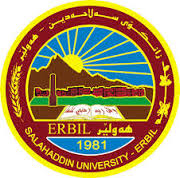 زانكؤى سةلاحةدينكــؤليَذى ئاداببةشـى دةرونــزانـــى/قؤناغي يةكةمسالَى خويَندن :2019-2020مامؤستاى بابةت: م.ى.مزەفەر ئەحمەد رەسولEmail :mudhafer.rasool @su.edu.krd*************  *******  ******** ******** ********** ******** ******** ******* ******* ١. ناوي كؤرس١. ناوي كؤرس٢. ناوى مامؤستا٢. ناوى مامؤستادةرونزانى /ئادابدةرونزانى /ئاداب٣. بةش / كؤليَذ٣. بةش / كؤليَذ٤. ثةيوةندي٤. ثةيوةندي تيؤرى : 2 كاتذميَرثراكتيكي نيية تيؤرى : 2 كاتذميَرثراكتيكي نيية٥. يةكةى خويَندن بة كاتذميَر لة هةفتةيةك دا ٥. يةكةى خويَندن بة كاتذميَر لة هةفتةيةك دا ئامادة بوونى مامؤستاى وانةبيّذ بؤ قوتابيان لة ماوةى هةفتةيةكدا  (2)كاتذميَرئامادة بوونى مامؤستاى وانةبيّذ بؤ قوتابيان لة ماوةى هةفتةيةكدا  (2)كاتذميَر٦. ذمارةى كاركردن٦. ذمارةى كاركردن٧. کۆدی کۆرس٧. کۆدی کۆرسذيانى ئةكاديمي لة زانكؤى سةلآحةدين دةست ثيَ دةكات وةكو مامؤستاى ياريدةدةر و برِياردةر لة بةشى دةرونزانى بؤ سالى (2018 -2019).ذيانى ئةكاديمي لة زانكؤى سةلآحةدين دةست ثيَ دةكات وةكو مامؤستاى ياريدةدةر و برِياردةر لة بةشى دةرونزانى بؤ سالى (2018 -2019).٨. ثرؤفايةلى مامؤستا٨. ثرؤفايةلى مامؤستا٩. وشة سةرةكييةكان ١٠. ناوةرؤكي طشتى كؤرس:بابةتى (مافي مرؤظ) يةكيَكة لة بابةتة طرنط و بايةخدارةكانى قؤناغي يةكةمى بةشى دةرونزانى، تيشك دةخاتة سةر ميَذووى مافي مرؤظ وضؤنيةتى سةرهةلَدانى بيرؤكةكانى مافي مرؤظ، وطرنترين ئةو ياسا وثةيماننامانةى سةبارةت بة مافةكانى مرؤظ تؤمار كراون لة ميَذووى شارستانة ديرين و كؤنةكاندا، هةروةها بير وهزى بيرمةند  وفةيلةسؤفةكان لة سةر بايةخ وطرنطى مرؤظ و تاك لة سةردةمةكانى كؤن وناوةراست و رؤشةنطةرى تا سةردةمي ئيَستا. هةروةها رةوشى مافي مرؤظ لة كوردستاندا١٠. ناوةرؤكي طشتى كؤرس:بابةتى (مافي مرؤظ) يةكيَكة لة بابةتة طرنط و بايةخدارةكانى قؤناغي يةكةمى بةشى دةرونزانى، تيشك دةخاتة سةر ميَذووى مافي مرؤظ وضؤنيةتى سةرهةلَدانى بيرؤكةكانى مافي مرؤظ، وطرنترين ئةو ياسا وثةيماننامانةى سةبارةت بة مافةكانى مرؤظ تؤمار كراون لة ميَذووى شارستانة ديرين و كؤنةكاندا، هةروةها بير وهزى بيرمةند  وفةيلةسؤفةكان لة سةر بايةخ وطرنطى مرؤظ و تاك لة سةردةمةكانى كؤن وناوةراست و رؤشةنطةرى تا سةردةمي ئيَستا. هةروةها رةوشى مافي مرؤظ لة كوردستاندا١٠. ناوةرؤكي طشتى كؤرس:بابةتى (مافي مرؤظ) يةكيَكة لة بابةتة طرنط و بايةخدارةكانى قؤناغي يةكةمى بةشى دةرونزانى، تيشك دةخاتة سةر ميَذووى مافي مرؤظ وضؤنيةتى سةرهةلَدانى بيرؤكةكانى مافي مرؤظ، وطرنترين ئةو ياسا وثةيماننامانةى سةبارةت بة مافةكانى مرؤظ تؤمار كراون لة ميَذووى شارستانة ديرين و كؤنةكاندا، هةروةها بير وهزى بيرمةند  وفةيلةسؤفةكان لة سةر بايةخ وطرنطى مرؤظ و تاك لة سةردةمةكانى كؤن وناوةراست و رؤشةنطةرى تا سةردةمي ئيَستا. هةروةها رةوشى مافي مرؤظ لة كوردستاندا١٠. ناوةرؤكي طشتى كؤرس:بابةتى (مافي مرؤظ) يةكيَكة لة بابةتة طرنط و بايةخدارةكانى قؤناغي يةكةمى بةشى دةرونزانى، تيشك دةخاتة سةر ميَذووى مافي مرؤظ وضؤنيةتى سةرهةلَدانى بيرؤكةكانى مافي مرؤظ، وطرنترين ئةو ياسا وثةيماننامانةى سةبارةت بة مافةكانى مرؤظ تؤمار كراون لة ميَذووى شارستانة ديرين و كؤنةكاندا، هةروةها بير وهزى بيرمةند  وفةيلةسؤفةكان لة سةر بايةخ وطرنطى مرؤظ و تاك لة سةردةمةكانى كؤن وناوةراست و رؤشةنطةرى تا سةردةمي ئيَستا. هةروةها رةوشى مافي مرؤظ لة كوردستاندا١١. ئامانجةكانى كؤرس:- ئاشنا كردنى قوتابيان بة ضةمك وجؤر و خةسلةتةكانى  (مافي مرؤظ) بة شيَوةيةكى طشتى.- ئاشنا كردنى قوتابيان بة رةوشى مافي مرؤظ  لة ميَذوودا ، هةروةها تيشك خستنة سةر رةوشى مافي مرؤظ  لة هةريَمي كوردستان و جيهاندا لة سةردةمي ئيَستا دا.١١. ئامانجةكانى كؤرس:- ئاشنا كردنى قوتابيان بة ضةمك وجؤر و خةسلةتةكانى  (مافي مرؤظ) بة شيَوةيةكى طشتى.- ئاشنا كردنى قوتابيان بة رةوشى مافي مرؤظ  لة ميَذوودا ، هةروةها تيشك خستنة سةر رةوشى مافي مرؤظ  لة هةريَمي كوردستان و جيهاندا لة سةردةمي ئيَستا دا.١١. ئامانجةكانى كؤرس:- ئاشنا كردنى قوتابيان بة ضةمك وجؤر و خةسلةتةكانى  (مافي مرؤظ) بة شيَوةيةكى طشتى.- ئاشنا كردنى قوتابيان بة رةوشى مافي مرؤظ  لة ميَذوودا ، هةروةها تيشك خستنة سةر رةوشى مافي مرؤظ  لة هةريَمي كوردستان و جيهاندا لة سةردةمي ئيَستا دا.١١. ئامانجةكانى كؤرس:- ئاشنا كردنى قوتابيان بة ضةمك وجؤر و خةسلةتةكانى  (مافي مرؤظ) بة شيَوةيةكى طشتى.- ئاشنا كردنى قوتابيان بة رةوشى مافي مرؤظ  لة ميَذوودا ، هةروةها تيشك خستنة سةر رةوشى مافي مرؤظ  لة هةريَمي كوردستان و جيهاندا لة سةردةمي ئيَستا دا.12.ئةركةكانى قوتابي:  قوتابي وةك لايةنى سةرةكى و بنةرةتى  ثرؤسةى فيَربوون و فيَركردن ضةندين ئةرك و بةرثرسياريةتى دةكةويَتة ئةستؤ لة ثالَ ئةو ئةركانةى كة مامؤستا هةيةتى لةوانةش : ئامادةبوون و ثابةندبوونى قوتابي لة هؤلَةكانى خويَندن ئةمةش بة يةكيَك لة ئةركة طرنطةكان هةذماردةكريَت لةبةر ئةوةى ئامادةبوونى قوتابي وادةكات قوتابي بيَ بةش نةبيَت لةو زانياريانةى كة لة هؤلَى خويَندن دا دةخريَتة روو، هةروةها قوتابي دةبيَت  ثابةند بيَـت  بة  تاقيكردنةوةكان و رِأهيَنان و ئاسانكارى كردن بؤ ئةنجام دانى ئةو كردارة، ئةركيَكى ديكةى قوتابي ئةوةية راثؤرت و تويَذينةوة بة ثيَى تواناى خؤى ئامادة بكات، 12.ئةركةكانى قوتابي:  قوتابي وةك لايةنى سةرةكى و بنةرةتى  ثرؤسةى فيَربوون و فيَركردن ضةندين ئةرك و بةرثرسياريةتى دةكةويَتة ئةستؤ لة ثالَ ئةو ئةركانةى كة مامؤستا هةيةتى لةوانةش : ئامادةبوون و ثابةندبوونى قوتابي لة هؤلَةكانى خويَندن ئةمةش بة يةكيَك لة ئةركة طرنطةكان هةذماردةكريَت لةبةر ئةوةى ئامادةبوونى قوتابي وادةكات قوتابي بيَ بةش نةبيَت لةو زانياريانةى كة لة هؤلَى خويَندن دا دةخريَتة روو، هةروةها قوتابي دةبيَت  ثابةند بيَـت  بة  تاقيكردنةوةكان و رِأهيَنان و ئاسانكارى كردن بؤ ئةنجام دانى ئةو كردارة، ئةركيَكى ديكةى قوتابي ئةوةية راثؤرت و تويَذينةوة بة ثيَى تواناى خؤى ئامادة بكات، 12.ئةركةكانى قوتابي:  قوتابي وةك لايةنى سةرةكى و بنةرةتى  ثرؤسةى فيَربوون و فيَركردن ضةندين ئةرك و بةرثرسياريةتى دةكةويَتة ئةستؤ لة ثالَ ئةو ئةركانةى كة مامؤستا هةيةتى لةوانةش : ئامادةبوون و ثابةندبوونى قوتابي لة هؤلَةكانى خويَندن ئةمةش بة يةكيَك لة ئةركة طرنطةكان هةذماردةكريَت لةبةر ئةوةى ئامادةبوونى قوتابي وادةكات قوتابي بيَ بةش نةبيَت لةو زانياريانةى كة لة هؤلَى خويَندن دا دةخريَتة روو، هةروةها قوتابي دةبيَت  ثابةند بيَـت  بة  تاقيكردنةوةكان و رِأهيَنان و ئاسانكارى كردن بؤ ئةنجام دانى ئةو كردارة، ئةركيَكى ديكةى قوتابي ئةوةية راثؤرت و تويَذينةوة بة ثيَى تواناى خؤى ئامادة بكات، 12.ئةركةكانى قوتابي:  قوتابي وةك لايةنى سةرةكى و بنةرةتى  ثرؤسةى فيَربوون و فيَركردن ضةندين ئةرك و بةرثرسياريةتى دةكةويَتة ئةستؤ لة ثالَ ئةو ئةركانةى كة مامؤستا هةيةتى لةوانةش : ئامادةبوون و ثابةندبوونى قوتابي لة هؤلَةكانى خويَندن ئةمةش بة يةكيَك لة ئةركة طرنطةكان هةذماردةكريَت لةبةر ئةوةى ئامادةبوونى قوتابي وادةكات قوتابي بيَ بةش نةبيَت لةو زانياريانةى كة لة هؤلَى خويَندن دا دةخريَتة روو، هةروةها قوتابي دةبيَت  ثابةند بيَـت  بة  تاقيكردنةوةكان و رِأهيَنان و ئاسانكارى كردن بؤ ئةنجام دانى ئةو كردارة، ئةركيَكى ديكةى قوتابي ئةوةية راثؤرت و تويَذينةوة بة ثيَى تواناى خؤى ئامادة بكات، 13. ريَطاكانى وانة وتنةوة: رِيَطاكانى وانةوتنةوة هؤكاريَكة بؤ طةياندنى زانيارى بة قوتابي ، هةربؤية جطة لة مامؤستا قوتابيش بةشدارييةكى بةرضاو دةبيَت لة ثيَناوى دةولَةمةند كردنى بابةتةكة، لة ثيَناوى زياتر مانةوةى زانيارى لة هزرى قوتابيان و باشتر ئاشنابوونيان بة بابةتةكة وا باشترة بة شيَوةى ثاوةربؤينت لة ريَطةى داتاشؤ ثيَشكةش دةكريَت لةطةلَ بةكارهيَنانى ثيَنووس و تةختةنووس بؤ وشة نةناسراوةكان هةروةها لةكاتى بةردةست بوونى نةخشة و  و فيلمى دؤكؤميَنتى ثيَويستة سودى ليَوةربطريَت. 13. ريَطاكانى وانة وتنةوة: رِيَطاكانى وانةوتنةوة هؤكاريَكة بؤ طةياندنى زانيارى بة قوتابي ، هةربؤية جطة لة مامؤستا قوتابيش بةشدارييةكى بةرضاو دةبيَت لة ثيَناوى دةولَةمةند كردنى بابةتةكة، لة ثيَناوى زياتر مانةوةى زانيارى لة هزرى قوتابيان و باشتر ئاشنابوونيان بة بابةتةكة وا باشترة بة شيَوةى ثاوةربؤينت لة ريَطةى داتاشؤ ثيَشكةش دةكريَت لةطةلَ بةكارهيَنانى ثيَنووس و تةختةنووس بؤ وشة نةناسراوةكان هةروةها لةكاتى بةردةست بوونى نةخشة و  و فيلمى دؤكؤميَنتى ثيَويستة سودى ليَوةربطريَت. 13. ريَطاكانى وانة وتنةوة: رِيَطاكانى وانةوتنةوة هؤكاريَكة بؤ طةياندنى زانيارى بة قوتابي ، هةربؤية جطة لة مامؤستا قوتابيش بةشدارييةكى بةرضاو دةبيَت لة ثيَناوى دةولَةمةند كردنى بابةتةكة، لة ثيَناوى زياتر مانةوةى زانيارى لة هزرى قوتابيان و باشتر ئاشنابوونيان بة بابةتةكة وا باشترة بة شيَوةى ثاوةربؤينت لة ريَطةى داتاشؤ ثيَشكةش دةكريَت لةطةلَ بةكارهيَنانى ثيَنووس و تةختةنووس بؤ وشة نةناسراوةكان هةروةها لةكاتى بةردةست بوونى نةخشة و  و فيلمى دؤكؤميَنتى ثيَويستة سودى ليَوةربطريَت. 13. ريَطاكانى وانة وتنةوة: رِيَطاكانى وانةوتنةوة هؤكاريَكة بؤ طةياندنى زانيارى بة قوتابي ، هةربؤية جطة لة مامؤستا قوتابيش بةشدارييةكى بةرضاو دةبيَت لة ثيَناوى دةولَةمةند كردنى بابةتةكة، لة ثيَناوى زياتر مانةوةى زانيارى لة هزرى قوتابيان و باشتر ئاشنابوونيان بة بابةتةكة وا باشترة بة شيَوةى ثاوةربؤينت لة ريَطةى داتاشؤ ثيَشكةش دةكريَت لةطةلَ بةكارهيَنانى ثيَنووس و تةختةنووس بؤ وشة نةناسراوةكان هةروةها لةكاتى بةردةست بوونى نةخشة و  و فيلمى دؤكؤميَنتى ثيَويستة سودى ليَوةربطريَت. ١٤. سيستةمي هةلَسةنطاندن :ثيَوةرى هةلَسةنطاندنى قوتابيان و ديارى كردنى ئاستةكانيان لة ثيَناوى بةرةو باشتربردنى تواناكانيانةوة بؤية دةبيَت طرنطى ثيَ بدريَت.ثرسينةوةى بابةتةكانى وانةى رابردوو بؤ مةبةستى زانينى ضؤنيةتى تيَطةيشتنى قوتابيان لة بابةتةكاندا.بة تاقيكردنةوةى مانطانةو بةشداري كردن لة وانةكان. ئامادةكردنى ثةي ثةر و ثيَشكةش كردنى سمينار و ئامادةبوون لة هؤلَةكانى خويَندن .١٤. سيستةمي هةلَسةنطاندن :ثيَوةرى هةلَسةنطاندنى قوتابيان و ديارى كردنى ئاستةكانيان لة ثيَناوى بةرةو باشتربردنى تواناكانيانةوة بؤية دةبيَت طرنطى ثيَ بدريَت.ثرسينةوةى بابةتةكانى وانةى رابردوو بؤ مةبةستى زانينى ضؤنيةتى تيَطةيشتنى قوتابيان لة بابةتةكاندا.بة تاقيكردنةوةى مانطانةو بةشداري كردن لة وانةكان. ئامادةكردنى ثةي ثةر و ثيَشكةش كردنى سمينار و ئامادةبوون لة هؤلَةكانى خويَندن .١٤. سيستةمي هةلَسةنطاندن :ثيَوةرى هةلَسةنطاندنى قوتابيان و ديارى كردنى ئاستةكانيان لة ثيَناوى بةرةو باشتربردنى تواناكانيانةوة بؤية دةبيَت طرنطى ثيَ بدريَت.ثرسينةوةى بابةتةكانى وانةى رابردوو بؤ مةبةستى زانينى ضؤنيةتى تيَطةيشتنى قوتابيان لة بابةتةكاندا.بة تاقيكردنةوةى مانطانةو بةشداري كردن لة وانةكان. ئامادةكردنى ثةي ثةر و ثيَشكةش كردنى سمينار و ئامادةبوون لة هؤلَةكانى خويَندن .١٤. سيستةمي هةلَسةنطاندن :ثيَوةرى هةلَسةنطاندنى قوتابيان و ديارى كردنى ئاستةكانيان لة ثيَناوى بةرةو باشتربردنى تواناكانيانةوة بؤية دةبيَت طرنطى ثيَ بدريَت.ثرسينةوةى بابةتةكانى وانةى رابردوو بؤ مةبةستى زانينى ضؤنيةتى تيَطةيشتنى قوتابيان لة بابةتةكاندا.بة تاقيكردنةوةى مانطانةو بةشداري كردن لة وانةكان. ئامادةكردنى ثةي ثةر و ثيَشكةش كردنى سمينار و ئامادةبوون لة هؤلَةكانى خويَندن .15. دةرئةنجامةكانى فيَربوون: بيَطومان هةريةك لة بابةتةكان ئةخويَندريَـت ضةندين دةرئةنجامى روونى دةبيَـت لةسةر ثرؤسةى فيَربوونى قوتابيان ، ئامانجى سةرةكى لة خويَندنى ئةم بابةتة بة ثلةى يةكةم ئاشناكردنى قوتابيان بة طرنطي وقودسيةتى خودي مرؤظ وتاكة وزانيني مافة سرؤشتييةكانى مرؤظ ، وة لة ريَطاى طونجاندنى ناوةرِؤكى كؤرسةكة بؤية قوتابيان دةبيَت وايان ليَ بكريَت كة زياتر بايةخ بدةن بة ميَذووى مافي مرؤظ و بة دةست هيَنانى زانيارى لة سةر طرنطترين ياسا و ثةيماننامة و ريَكخراوةكانى بايةخيان بة مرؤظ داوة و ثاراستنى مافةكان مرؤظيان كردوتة بة ئةركي سةرةكي خؤيان و خةباتيان لة ثيَناو دا كردووة, ، لة ريَطاى ئةم كؤرسةوة قوتابي فيَري ئةوة دةبيَت لة داهاتوو ضؤن مافةكاني خؤي بزانيَت و هةروةها ئاشنا بيَت بة ريَز طرتن لة مافةكانى بةرامبةر.15. دةرئةنجامةكانى فيَربوون: بيَطومان هةريةك لة بابةتةكان ئةخويَندريَـت ضةندين دةرئةنجامى روونى دةبيَـت لةسةر ثرؤسةى فيَربوونى قوتابيان ، ئامانجى سةرةكى لة خويَندنى ئةم بابةتة بة ثلةى يةكةم ئاشناكردنى قوتابيان بة طرنطي وقودسيةتى خودي مرؤظ وتاكة وزانيني مافة سرؤشتييةكانى مرؤظ ، وة لة ريَطاى طونجاندنى ناوةرِؤكى كؤرسةكة بؤية قوتابيان دةبيَت وايان ليَ بكريَت كة زياتر بايةخ بدةن بة ميَذووى مافي مرؤظ و بة دةست هيَنانى زانيارى لة سةر طرنطترين ياسا و ثةيماننامة و ريَكخراوةكانى بايةخيان بة مرؤظ داوة و ثاراستنى مافةكان مرؤظيان كردوتة بة ئةركي سةرةكي خؤيان و خةباتيان لة ثيَناو دا كردووة, ، لة ريَطاى ئةم كؤرسةوة قوتابي فيَري ئةوة دةبيَت لة داهاتوو ضؤن مافةكاني خؤي بزانيَت و هةروةها ئاشنا بيَت بة ريَز طرتن لة مافةكانى بةرامبةر.15. دةرئةنجامةكانى فيَربوون: بيَطومان هةريةك لة بابةتةكان ئةخويَندريَـت ضةندين دةرئةنجامى روونى دةبيَـت لةسةر ثرؤسةى فيَربوونى قوتابيان ، ئامانجى سةرةكى لة خويَندنى ئةم بابةتة بة ثلةى يةكةم ئاشناكردنى قوتابيان بة طرنطي وقودسيةتى خودي مرؤظ وتاكة وزانيني مافة سرؤشتييةكانى مرؤظ ، وة لة ريَطاى طونجاندنى ناوةرِؤكى كؤرسةكة بؤية قوتابيان دةبيَت وايان ليَ بكريَت كة زياتر بايةخ بدةن بة ميَذووى مافي مرؤظ و بة دةست هيَنانى زانيارى لة سةر طرنطترين ياسا و ثةيماننامة و ريَكخراوةكانى بايةخيان بة مرؤظ داوة و ثاراستنى مافةكان مرؤظيان كردوتة بة ئةركي سةرةكي خؤيان و خةباتيان لة ثيَناو دا كردووة, ، لة ريَطاى ئةم كؤرسةوة قوتابي فيَري ئةوة دةبيَت لة داهاتوو ضؤن مافةكاني خؤي بزانيَت و هةروةها ئاشنا بيَت بة ريَز طرتن لة مافةكانى بةرامبةر.15. دةرئةنجامةكانى فيَربوون: بيَطومان هةريةك لة بابةتةكان ئةخويَندريَـت ضةندين دةرئةنجامى روونى دةبيَـت لةسةر ثرؤسةى فيَربوونى قوتابيان ، ئامانجى سةرةكى لة خويَندنى ئةم بابةتة بة ثلةى يةكةم ئاشناكردنى قوتابيان بة طرنطي وقودسيةتى خودي مرؤظ وتاكة وزانيني مافة سرؤشتييةكانى مرؤظ ، وة لة ريَطاى طونجاندنى ناوةرِؤكى كؤرسةكة بؤية قوتابيان دةبيَت وايان ليَ بكريَت كة زياتر بايةخ بدةن بة ميَذووى مافي مرؤظ و بة دةست هيَنانى زانيارى لة سةر طرنطترين ياسا و ثةيماننامة و ريَكخراوةكانى بايةخيان بة مرؤظ داوة و ثاراستنى مافةكان مرؤظيان كردوتة بة ئةركي سةرةكي خؤيان و خةباتيان لة ثيَناو دا كردووة, ، لة ريَطاى ئةم كؤرسةوة قوتابي فيَري ئةوة دةبيَت لة داهاتوو ضؤن مافةكاني خؤي بزانيَت و هةروةها ئاشنا بيَت بة ريَز طرتن لة مافةكانى بةرامبةر.بابةت :بابةت :بابةت :بابةت :17.بابەتەکانناوى مامؤستا  كاتذميَر: / / بةشـــى يةكــــةم:ضـةمــك و زارةوةى مـافي مـرؤظ- ثيَناسةي مافي مرؤظضةمكي مافي مرؤظ--جؤرةكانى مافي مرؤظ-خةسلةتةكانى مافي مرؤظبــةشـــى دووةم:مافي مرؤظ لة شارستانييةتى ديَرينةكاندا-مافةكانى مرؤظ لة شارستانيةتى عيَراقي كؤن-مافةكانى مرؤظ لة شارستانيةتى ميسري كؤن-مافةكانى مرؤظ لة شارستانيةتى يؤنانى كؤن-مافةكانى مرؤظ لة شارستانيةتى رؤمانى كؤن-مافةكانى مرؤظ لة شارستانيةتى هاوضةرخبــةشــى سيَيةم:مافةكانى مرؤظ لة روانطةى ئاينيةكان-مافةكانى مرؤظ لة روانطةى ئاينى يهودي-مافةكانى مرؤظ لة روانطةى  ئاينى مةسيحيي-مافةكانى مرؤظ لة روانطةى ئاينى ئيسلامبةشى ضوارةم:مافةكانى مرؤظ لة سةدةكانى ناوةراستبةشى ثيَنجةم: مافةكان مرؤظ لة سةردةمي  رؤشنطةريدا--مافةكانى مرؤظ لة سةر ئاستى بيرؤكةكانى فةيلةسوفةكانى سةردةمي رؤشنطةرىمافةكانى مرؤظ لة سةر ئاستى شؤرش و ياساكانى سةردةمي رؤشنطةرى بةشى شةشةم: سةرضاوةكانى مافي مرؤظ-سةرضاوةى نيَودةولةتى-سةرضاوةى هةريَمي-سةرضاوةى نيشتمانى-سةرضاوةى ئاينيبةشى حةوتةم: مافي ئافرةت لة ميَذووى شارستانيةتيدا-مافي ئافرةت لة شارستانية ديَرينةكان-مافي ئافرةت لة ئاينية ئاسمانييةكانبةشى هةشتةم: مافي مندال بةشى نؤيةم: مافي دياريكردنى ضارةنوسبةشى دةيةم: مافي كةمة نةتةوةييةكان، و كةمة ئانييةكانبةشى يانزدةم: مافي مرؤظ لة عيراق و كوردستانبةشـــى يةكــــةم:ضـةمــك و زارةوةى مـافي مـرؤظ- ثيَناسةي مافي مرؤظضةمكي مافي مرؤظ--جؤرةكانى مافي مرؤظ-خةسلةتةكانى مافي مرؤظبــةشـــى دووةم:مافي مرؤظ لة شارستانييةتى ديَرينةكاندا-مافةكانى مرؤظ لة شارستانيةتى عيَراقي كؤن-مافةكانى مرؤظ لة شارستانيةتى ميسري كؤن-مافةكانى مرؤظ لة شارستانيةتى يؤنانى كؤن-مافةكانى مرؤظ لة شارستانيةتى رؤمانى كؤن-مافةكانى مرؤظ لة شارستانيةتى هاوضةرخبــةشــى سيَيةم:مافةكانى مرؤظ لة روانطةى ئاينيةكان-مافةكانى مرؤظ لة روانطةى ئاينى يهودي-مافةكانى مرؤظ لة روانطةى  ئاينى مةسيحيي-مافةكانى مرؤظ لة روانطةى ئاينى ئيسلامبةشى ضوارةم:مافةكانى مرؤظ لة سةدةكانى ناوةراستبةشى ثيَنجةم: مافةكان مرؤظ لة سةردةمي  رؤشنطةريدا--مافةكانى مرؤظ لة سةر ئاستى بيرؤكةكانى فةيلةسوفةكانى سةردةمي رؤشنطةرىمافةكانى مرؤظ لة سةر ئاستى شؤرش و ياساكانى سةردةمي رؤشنطةرى بةشى شةشةم: سةرضاوةكانى مافي مرؤظ-سةرضاوةى نيَودةولةتى-سةرضاوةى هةريَمي-سةرضاوةى نيشتمانى-سةرضاوةى ئاينيبةشى حةوتةم: مافي ئافرةت لة ميَذووى شارستانيةتيدا-مافي ئافرةت لة شارستانية ديَرينةكان-مافي ئافرةت لة ئاينية ئاسمانييةكانبةشى هةشتةم: مافي مندال بةشى نؤيةم: مافي دياريكردنى ضارةنوسبةشى دةيةم: مافي كةمة نةتةوةييةكان، و كةمة ئانييةكانبةشى يانزدةم: مافي مرؤظ لة عيراق و كوردستانبةشـــى يةكــــةم:ضـةمــك و زارةوةى مـافي مـرؤظ- ثيَناسةي مافي مرؤظضةمكي مافي مرؤظ--جؤرةكانى مافي مرؤظ-خةسلةتةكانى مافي مرؤظبــةشـــى دووةم:مافي مرؤظ لة شارستانييةتى ديَرينةكاندا-مافةكانى مرؤظ لة شارستانيةتى عيَراقي كؤن-مافةكانى مرؤظ لة شارستانيةتى ميسري كؤن-مافةكانى مرؤظ لة شارستانيةتى يؤنانى كؤن-مافةكانى مرؤظ لة شارستانيةتى رؤمانى كؤن-مافةكانى مرؤظ لة شارستانيةتى هاوضةرخبــةشــى سيَيةم:مافةكانى مرؤظ لة روانطةى ئاينيةكان-مافةكانى مرؤظ لة روانطةى ئاينى يهودي-مافةكانى مرؤظ لة روانطةى  ئاينى مةسيحيي-مافةكانى مرؤظ لة روانطةى ئاينى ئيسلامبةشى ضوارةم:مافةكانى مرؤظ لة سةدةكانى ناوةراستبةشى ثيَنجةم: مافةكان مرؤظ لة سةردةمي  رؤشنطةريدا--مافةكانى مرؤظ لة سةر ئاستى بيرؤكةكانى فةيلةسوفةكانى سةردةمي رؤشنطةرىمافةكانى مرؤظ لة سةر ئاستى شؤرش و ياساكانى سةردةمي رؤشنطةرى بةشى شةشةم: سةرضاوةكانى مافي مرؤظ-سةرضاوةى نيَودةولةتى-سةرضاوةى هةريَمي-سةرضاوةى نيشتمانى-سةرضاوةى ئاينيبةشى حةوتةم: مافي ئافرةت لة ميَذووى شارستانيةتيدا-مافي ئافرةت لة شارستانية ديَرينةكان-مافي ئافرةت لة ئاينية ئاسمانييةكانبةشى هةشتةم: مافي مندال بةشى نؤيةم: مافي دياريكردنى ضارةنوسبةشى دةيةم: مافي كةمة نةتةوةييةكان، و كةمة ئانييةكانبةشى يانزدةم: مافي مرؤظ لة عيراق و كوردستان18. بابةتى ثركاتيك ئةطةر هةبيَت 18. بابةتى ثركاتيك ئةطةر هةبيَت 18. بابةتى ثركاتيك ئةطةر هةبيَت 19. تاقيكردنةوةكان ثرسيارةكان: (ثيَناسة، هؤكارةكان، هةلَسةنطاندن، روونكردنةوة، بةراوردكرن، باسكردن.. بؤشاي ، هةلبذاردن..) بؤ نموونة:هؤ :   -ثةيماننامةى ماطناكارتا لة 1215بة طرنترين ثةيمانى مافي مرؤظ  هةذمار دةكريَت.       -سةربةخؤيي ئةمريكا لة 1776، بة سةركةوتنى طةورةى مافي مرؤظ دادةنريَت.بةراورد:بةراوردى مافةكانى مرؤظ لة نيَوان شارستانيةتى عيَراقي كؤن وميسرى كؤن بكة بة نمونةوة؟بةروارديَك بكة لة بيرؤكةي فةيلةسؤفةكانى سةردةمي ناوةراست و سةردةمي رؤشنطةييدا سةبارةت بة مافةكانى مرؤظ وبايةخي تاك.ئةمانة بناسيَنة:ثةيماننامةى ماطناكارتا  ، ريَكخراوى نةتةوة يةكطرتوةكان ، ياساى صؤلون  19. تاقيكردنةوةكان ثرسيارةكان: (ثيَناسة، هؤكارةكان، هةلَسةنطاندن، روونكردنةوة، بةراوردكرن، باسكردن.. بؤشاي ، هةلبذاردن..) بؤ نموونة:هؤ :   -ثةيماننامةى ماطناكارتا لة 1215بة طرنترين ثةيمانى مافي مرؤظ  هةذمار دةكريَت.       -سةربةخؤيي ئةمريكا لة 1776، بة سةركةوتنى طةورةى مافي مرؤظ دادةنريَت.بةراورد:بةراوردى مافةكانى مرؤظ لة نيَوان شارستانيةتى عيَراقي كؤن وميسرى كؤن بكة بة نمونةوة؟بةروارديَك بكة لة بيرؤكةي فةيلةسؤفةكانى سةردةمي ناوةراست و سةردةمي رؤشنطةييدا سةبارةت بة مافةكانى مرؤظ وبايةخي تاك.ئةمانة بناسيَنة:ثةيماننامةى ماطناكارتا  ، ريَكخراوى نةتةوة يةكطرتوةكان ، ياساى صؤلون  19. تاقيكردنةوةكان ثرسيارةكان: (ثيَناسة، هؤكارةكان، هةلَسةنطاندن، روونكردنةوة، بةراوردكرن، باسكردن.. بؤشاي ، هةلبذاردن..) بؤ نموونة:هؤ :   -ثةيماننامةى ماطناكارتا لة 1215بة طرنترين ثةيمانى مافي مرؤظ  هةذمار دةكريَت.       -سةربةخؤيي ئةمريكا لة 1776، بة سةركةوتنى طةورةى مافي مرؤظ دادةنريَت.بةراورد:بةراوردى مافةكانى مرؤظ لة نيَوان شارستانيةتى عيَراقي كؤن وميسرى كؤن بكة بة نمونةوة؟بةروارديَك بكة لة بيرؤكةي فةيلةسؤفةكانى سةردةمي ناوةراست و سةردةمي رؤشنطةييدا سةبارةت بة مافةكانى مرؤظ وبايةخي تاك.ئةمانة بناسيَنة:ثةيماننامةى ماطناكارتا  ، ريَكخراوى نةتةوة يةكطرتوةكان ، ياساى صؤلون  19. تاقيكردنةوةكان ثرسيارةكان: (ثيَناسة، هؤكارةكان، هةلَسةنطاندن، روونكردنةوة، بةراوردكرن، باسكردن.. بؤشاي ، هةلبذاردن..) بؤ نموونة:هؤ :   -ثةيماننامةى ماطناكارتا لة 1215بة طرنترين ثةيمانى مافي مرؤظ  هةذمار دةكريَت.       -سةربةخؤيي ئةمريكا لة 1776، بة سةركةوتنى طةورةى مافي مرؤظ دادةنريَت.بةراورد:بةراوردى مافةكانى مرؤظ لة نيَوان شارستانيةتى عيَراقي كؤن وميسرى كؤن بكة بة نمونةوة؟بةروارديَك بكة لة بيرؤكةي فةيلةسؤفةكانى سةردةمي ناوةراست و سةردةمي رؤشنطةييدا سةبارةت بة مافةكانى مرؤظ وبايةخي تاك.ئةمانة بناسيَنة:ثةيماننامةى ماطناكارتا  ، ريَكخراوى نةتةوة يةكطرتوةكان ، ياساى صؤلون  20. تيَبينى تر:ليَرةدا مامؤستاى وانةبيَذ دةتوانيَت تيَبيني و كؤمةنتى خؤى بنوسيَت بؤ دةولَةمةندكردنى ثةرتووكةكةى20. تيَبينى تر:ليَرةدا مامؤستاى وانةبيَذ دةتوانيَت تيَبيني و كؤمةنتى خؤى بنوسيَت بؤ دةولَةمةندكردنى ثةرتووكةكةى20. تيَبينى تر:ليَرةدا مامؤستاى وانةبيَذ دةتوانيَت تيَبيني و كؤمةنتى خؤى بنوسيَت بؤ دةولَةمةندكردنى ثةرتووكةكةى20. تيَبينى تر:ليَرةدا مامؤستاى وانةبيَذ دةتوانيَت تيَبيني و كؤمةنتى خؤى بنوسيَت بؤ دةولَةمةندكردنى ثةرتووكةكةى